INSTITUTO TECNOLÓGICO SUPERIOR DE COSAMALOAPAN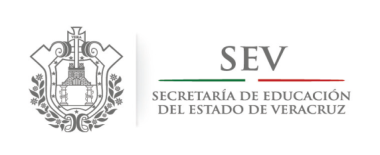 FORMATOS PARA TRABAJOS DE RESIDENCIA PROFESIONAL(PARA LOS ALUMNOS QUE REALIZAN SU RESIDENCIA EN EL 2015, CON PLAN 2009-2010)TODOS LOS TRABAJOS DE RESIDENCIA PROFESIONAL  DEBEN PRESENTARSE EN FORMATO DIGITAL ATENDIENDO A LO SIGUIENTE:1 ENGARGOLADO,   pasta  Azul Marino Lic. en Informática, pasta Verde Oscuro Ingeniería Industrial, pasta Vino Ingeniería en Sistemas Computacionales, pasta Gris Ingeniería Electrónica, pasta Café Ingeniería en Innovación Agrícola Sustentable, pasta Roja Escarlata Ingeniería en Gestión Empresarial, pasta marrón obscuro Ingeniería Petrolera y pasta morado obscuro Contador PúblicoConvertir en formato.pdf  (generado con Adobe Acrobat) el contenido del Informe Técnico, si realizó algún sistema, incluirlo y guardar en        3 CD’S DE  de diámetroFAVOR DE RESPETAR EL FORMATO DE LAS PORTADAS (CD Y TRABAJO) Y NO MODIFICAR TIPO DE LETRA Y EL MEMBRETE, NI ANEXARLE DIBUJO ALGUNO, DE LO CONTRARIO SERÁ DEVUELTO.(Los datos que aquí se anoten serán los correspondientes a tu trabajo)EJEMPLO DE LAS PORTADAS DEL CDETIQUETA CD Debe ser elaborada en papel especial para etiquetas de Cd´s, (de lo contrario será devuelto).PORTADA EXTERIOR CAJA CDDebe ser elaborada en Opalina Gruesa (blanca lisa), bien recortada y pegada al CD, (de lo contrario será devuelto).PORTADA INTERIOR CAJA CDVa al reverso de la portada exteriorÁMBITOS: PLAN 2010 INGENIERÍA EN SISTEMAS COMPUTACIONALESA)  SECTORES SOCIAL, PRODUCTIVO DE BIENES Y SERVICIOS	B)   INNOVACIÓN Y DESARROLLO TECNOLÓGICO	              C)  INVESTIGACIÓND)   DISEÑO Y/O CONSTRUCCIÓN DE EQUIPOE)   EVENTO NACIONAL DE INNOVACIÓN TECNOLÓGICA F)   VERANOS CIENTÍFICOS O DE INVESTIGACIÓNG)   PROYECTOS  PROPUESTOS  POR  LA  ACADEMIA  